Государственное казенное  общеобразовательное учреждение Краснодарского края специальная (коррекционная)школа-интернат ст-цы Крыловской Урок Победы( 3 класс)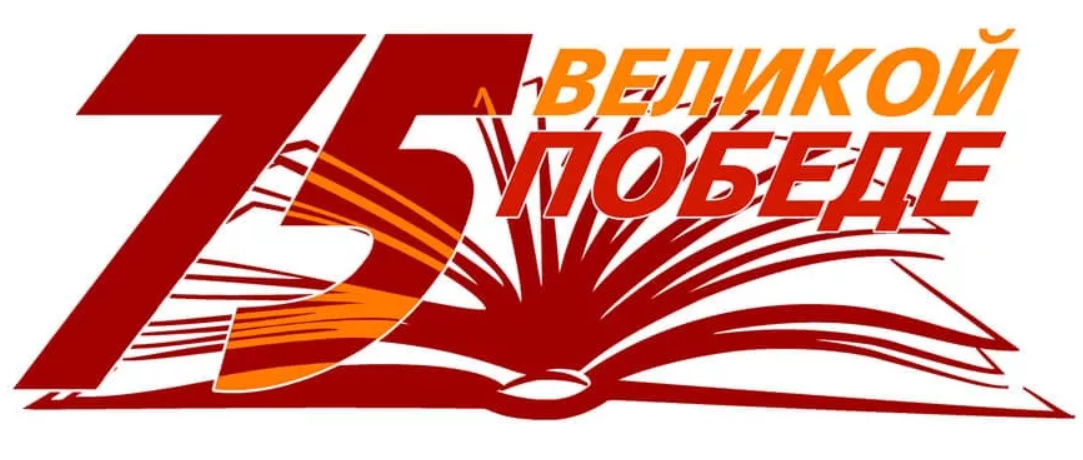                                                          Учитель: Тарареева Н.П. «Урок Победы»Задачи урока:• Дать представление о празднике 9 Мая, объяснить, что значила Победа для нашей страны;• Воспитывать уважение к старшему поколению, к ветеранам;• Воспитывать любовь к Родине, бережное отношение к истории России;• Развивать творческие способности учащихся;Цель урока:1.Формирование патриотических чувств и сознания учащихся на основе исторических ценностей и роли России,  и её граждан в судьбе мира.2.Сохранение и развитие гордости за свою страну, сопричастности поколений к истории Отечества.3.Воспитание уважения к подвигам героев.1. Организационный момент.• Какое время года за окном? (Весна)• А что означает выражение "красный день календаря"? (Праздник)• Какие весенние праздники вы знаете? (8 Марта, Пасха, 1 Мая, 9 Мая)• Праздники бывают разными: государственные и семейные, религиозные и городские. Например, 8 Марта – праздник государственный, мы празднуем его всей страной. День рождение  – праздник семейный, потому что отмечаем своей семьёй.Но есть у нас праздник, который является и государственным, и семейным. Это тот праздник, который называют "праздник со слезами на глазах". Это День Победы.• Что вы знаете об этом празднике? Что означает дата "9 Мая"? (Это праздник Победы. 9 мая 1945 года наши воины одержали победу в войне с фашистами.)2. Объявление темы урока. Сейчас я вам предлагаю совершить прогулку в прошлое. Это будет нелегкая прогулка. Но она нам необходима, чтобы мы сами увидели, что такое война, и чего стоила нам победа. https://vimeo.com/334866960 Сегодня прекрасный день, но так было не всегда. 22 июня 1941 года люди тоже проснулись счастливые, с хорошим настроением, но ужаснулись,  от какого слова? (Война).Как вы понимаете слово Война? 4 года шла Великая Отечественная война. Об этой войне мы знаем из книг, учебников и фильмов. Но живут на свете ещё люди, которые преподали этот урок всему человечеству. Ещё можно взглянуть на их лица, в их глаза, услышать их простые, бесхитростные рассказы о тех временах. Если мы не хотим, чтобы история повторилась, мы должны помнить о подвиге своих дедов и прадедов. Чьи- то деды и отцы вернулись домой, а сколько матерей не дождались своих детей с войны, сколько жён своих мужей, детей своих отцов.3. Чтение стихотворения А. Дементьева «Баллада о матери».Сейчас я вам предлагаю послушать  стихотворение о том, как мать так и не дождалась своего сына с войны, но через 30 лет после окончания войны увидела своего сына, но,  к сожалению, только в кино.  «Баллада о матери»  А. Дементьева https://clck.ru/NEBCB4. Минута молчания.Говорят, что когда «Уходит жизнь – приходит память, и память продолжает жизнь…».  Есть такая традиция: проводить минуту молчания в память о погибших. Сейчас минутой молчания  мы почтили память погибших. (Все встают – минута молчания.)5. Видеоролик «Бессмертный полк». https://clck.ru/NECuh Знакомы ли вам эти кадры? Кто знает, что такое «Бессмертный полк»?Кто из вас принимал участие в шествии «Бессмертного полка»?6. Мы  хотим  жить в мире.Мы сейчас с вами живем в мирное время и не знаем по настоящему,  что такое война. Спасибо тем, кто защищал нас и ценой своей жизни подарил нам мирное время. Также спасибо тем, кто каждый день трудится на своем рабочем месте, выполняет свою работу и получает заслуженные награды. Они становятся известными людьми,  и мы за них очень рады.7.Итог урока.В завершении нашего урока «Победы», хочу вам пожелать любить свою родину, как любили её солдаты той самой войны. И надеюсь, свою любовь вам не придётся доказывать на поле боя. Но вы можете свою любовь доказать хорошей учёбой, знаниями, добросовестным трудом в будущем. Может,  вы станете хорошими врачами, учёными и прославите нашу Родину великими открытиями. Ведь это тоже любовь к своей Родине. «Пусть всегда будет солнце»   https://clck.ru/NEDUX 